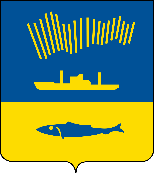 АДМИНИСТРАЦИЯ ГОРОДА МУРМАНСКАП О С Т А Н О В Л Е Н И Е                                                                                                               №     В соответствии с Федеральными законами от 06.10.2003 № 131-ФЗ «Об общих принципах организации местного самоуправления в Российской Федерации», от 27.07.2010 № 210-ФЗ «Об организации предоставления государственных и муниципальных услуг», Градостроительным кодексом Российской Федерации п о с т а н о в л я ю: 1. Внести в приложение к постановлению администрации города Мурманска от 08.02.2012 № 230 «Об утверждении административного регламента предоставления муниципальной услуги «Подготовка и выдача градостроительных планов земельных участков на территории муниципального образования город Мурманск» (в ред. постановлений от 07.09.2012 № 2204,     от 30.05.2013 № 1302, от 02.07.2014 № 2140, от 03.03.2016 № 535, от 04.04.2016     № 845, от 01.07.2016 № 1943, от 11.11.2016 № 3445, от 16.01.2017 № 44,           от 08.08.2017 № 2587, от 24.01.2018 № 122, от 31.07.2018 № 2370, от 23.11.2018    № 4041, от 02.04.2019 № 1195) следующие изменения:1.1. В первом абзаце пункта 2.4 раздела 2 слова «в течение 20 рабочих дней» заменить словами «в течение 14 рабочих дней».1.2. В первом абзаце подпункта 3.3.3 пункта 3.3 раздела 3 слово «пяти» заменить словом «трех».1.3. В третьем абзаце подпункта 3.4.2 пункта 3.4 раздела 3 слова «в течение семи дней» заменить словами «в течение трех рабочих дней».1.4. В первом абзаце подпункта 3.6.3 слова «не позднее 20 рабочих дней» заменить словами «не позднее 14 рабочих дней».1.5. Приложение № 1 к регламенту изложить в новой редакции согласно приложению  к настоящему постановлению.2. Отделу информационно-технического обеспечения и защиты информации администрации города Мурманска (Кузьмин А.Н.) разместить настоящее постановление на официальном сайте администрации города Мурманска в сети Интернет. 3. Редакции газеты «Вечерний Мурманск» (Хабаров В.А.) опубликовать настоящее постановление.4. Настоящее постановление вступает в силу со дня официального опубликования.5. Контроль за выполнением настоящего постановления возложить на  заместителя главы администрации города Мурманска Изотова А.В.Глава администрации города Мурманска	                                                                    Е.В. Никора